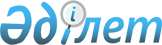 2000 жылы бюджеттiк қаражат бөлу есебiнен гидрометеорологиялық ақпарат беру туралыҚазақстан Республикасы Үкіметінің қаулысы 2000 жылғы 16 маусым N 903

      "Қазгидромет" және "Қазавиамет" республикалық мемлекеттiк кәсiпорындарын құру туралы" Қазақстан Республикасы Үкiметiнiң 1999 жылғы 2 наурыздағы N 185 P990185_ қаулысына сәйкес Қазақстан Республикасының Үкiметi қаулы етеді: 

      1. Қоса берiлiп отырған, қосымшаға сәйкес 2000 жылы бюджеттiк қаражат бөлу есебiнен "Қазгидромет" республикалық мемлекеттiк кәсiпорны оларға гидрометеорологиялық ақпарат беретiн орталық және жергiлiктi атқарушы органдардың, ұйымдардың тiзбесi мен оның көлемi бекiтiлсiн.     2. Осы қаулы қол қойылған күнiнен бастап күшiне енедi.     Қазақстан Республикасының         Премьер-Министрі                                        Қазақстан Республикасы Үкіметінің                                            2000 жылғы 16 маусымдағы                                                N 903 қаулысымен                                                   бекітілген      2000 жылы бюджеттiк қаражат есебiнен "Қазгидромет" республикалық           мемлекеттiк кәсiпорны оларға гидрометеорологиялық ақпарат беретiн          орталық және жергiлiктi атқарушы органдардың, ұйымдардың                           тiзбесi мен оның көлемi ---------------------------------------------------------------------------Орталық және жергілікті !  Гидрометеорологиялық      !  Беру     !Жеткізуатқарушы органдар,      !        ақпарат             !кезеңдері  !тәсілі ұйымдар                 !                            !           ! ---------------------------------------------------------------------------         1              !               2            !     3     !      4  ---------------------------------------------------------------------------Қазақстан Республикасы    Күнделікті метеорологиялық    Жыл бойы   Факси.Президентінің Әкімшілігі  бюллетень, ауа райының ай                мильдік                          сайынғы бюллетені, 2-3                   байланыс                          күнге ауа райын болжау,                          ауа райын бір аптаға болжау,                           Астана, Алматы қалалары                           бойынша осы күнге және бір                           тәулікке ауа райын болжау,                           апатты және қауіпті                           гидрометеорологиялық          Қауіп                          құбылыстардың тұтқиыл         туындаған                          туындауын ескерту             жағдайдаҚазақстан Республикасы            Бұл да                 Бұл да      Бұл даПремьер-Министрінің КеңсесіҚазақстан Республикасының Күнделікті метеорологиялық    Жыл бойы     Бұл даТөтенше жағдайлар         бюллетень, күнделікті                            жөніндегі агенттігі       гидрологиялық бюллетень,                                                   апатты және қауіпті                           гидрометеорологиялық          Қауіп                          құбылыстардың тұтқиыл         туындаған                          туындауын ескерту             жағдайда  Қазақстан Республикасының Күнделікті метеорологиялық    Жыл бойы     Бұл даАуыл шаруашылығы          бюллетень,                                       министрлігі               апатты және қауіпті                           гидрометеорологиялық          Қауіп                          құбылыстардың тұтқиыл         туындаған                          туындауын ескерту             жағдайда  Қазақстан Республикасының         Бұл да                 Бұл да      Бұл даЭнергетика, индустрияжәне сауда министрлігіҚазақстан Республикасының         Бұл да                 Бұл да      Бұл даҚорғаныс министрлігі Қазақстан Республикасының         Бұл да                 Бұл да      Бұл даКөлік және коммуникацияларминистрлігі            Қазақстан Республикасының         Бұл да                 Бұл да      Бұл даІшкі істер министрлігіҚазақстан Республикасының         Бұл да                 Бұл да      Бұл даҰлттық қауіпсіздік комитетіҚазақстан Республикасының Күнделікті метеорологиялық     Бұл да      Бұл даТабиғи ресурстар және     бюллетень, күнделікті                            қоршаған ортаны қорғау    гидрологиялық бюллетень,                         министрлігі               апатты және қауіпті                           гидрометеорологиялық          Қауіп                          құбылыстардың тұтқиыл         туындаған                          туындауын ескерту,            жағдайда                            табиғи ортаның (су, ауа,      Жыл бойы   Почталық                          жер, радиоэкология) жағдайы              байланыс                          туралы ай сайынғы                           экологиялық бюллетень,                           экстремальдық жоғары ластану                           (ЭЖЛ) деңгейлері, жоғарғы                           ластану (ЖЛ) деңгейлері,                           қауіпті құбылыстар (ҚҚ)                           туралы жедел ақпарат"Қазақстан теледидары     Апатты және қауіпті гидро.    Қауіп      Телефон.мен радиосы"              метеорологиялық құбылыстар.   туындаған  онограм.республикалық             дың тұтқиыл туындауын         жағдайда   макорпорациясы              ескертуАстана қаласының әкімі           Бұл да                   Бұл да    Бұл даАлматы қаласының әкімі           Бұл да                   Бұл да    Бұл даОблыстардың әкімдері             Бұл да                   Бұл да    Бұл да---------------------------------------------------------------------------     Оқығандар:      Қасымбеков Б.А.     Орынбекова Д.Қ.
					© 2012. Қазақстан Республикасы Әділет министрлігінің «Қазақстан Республикасының Заңнама және құқықтық ақпарат институты» ШЖҚ РМК
				